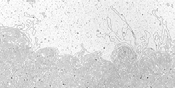 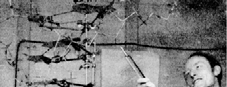 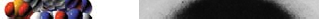 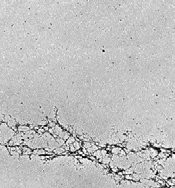 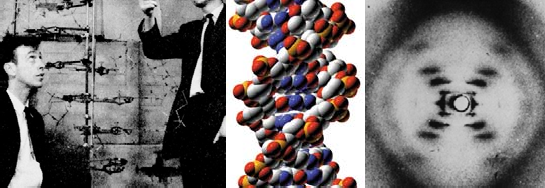 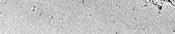 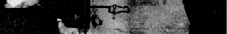 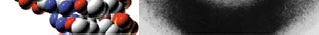 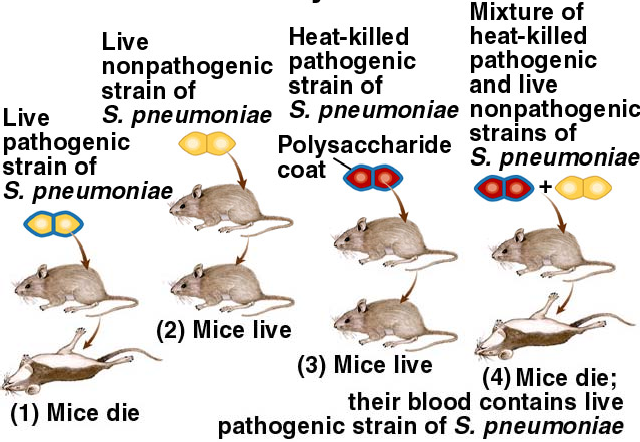 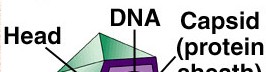 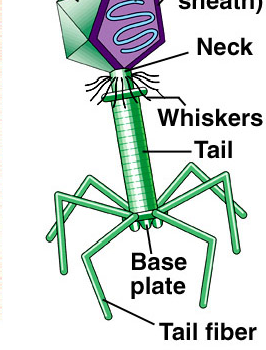 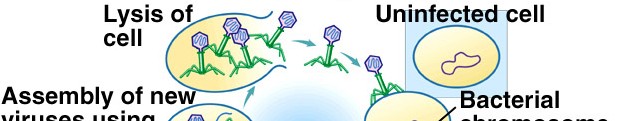 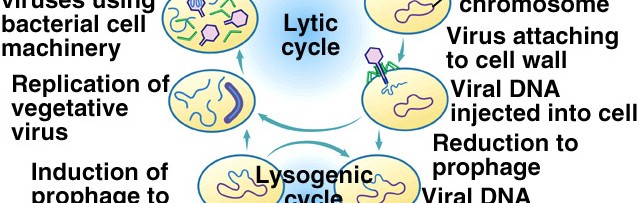 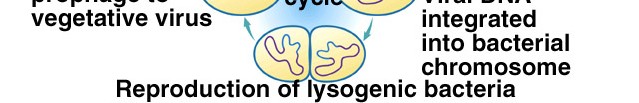 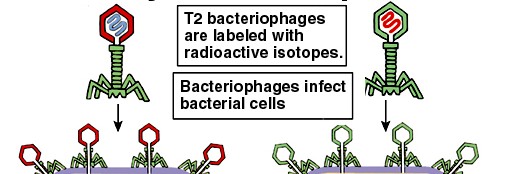 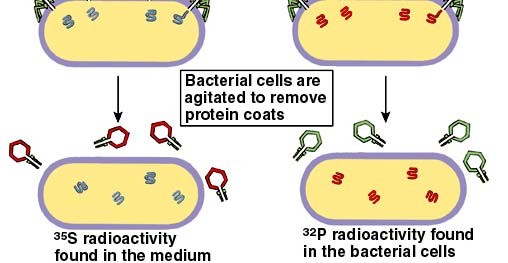 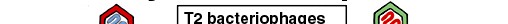 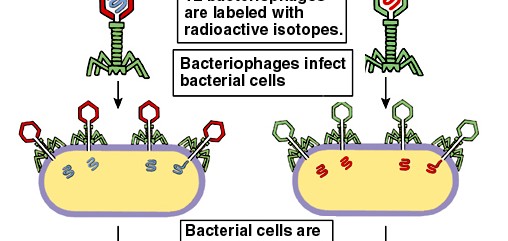 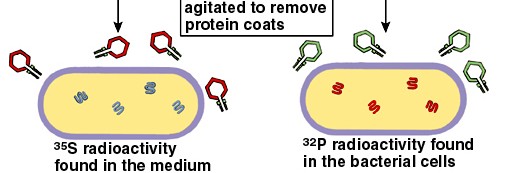 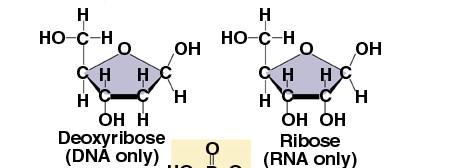 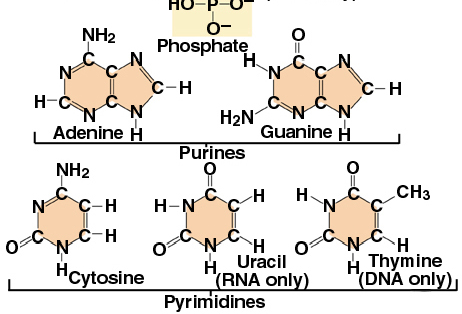 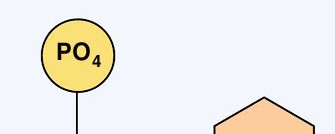 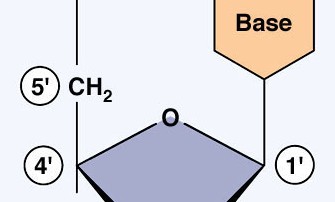 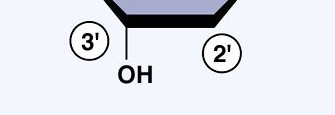 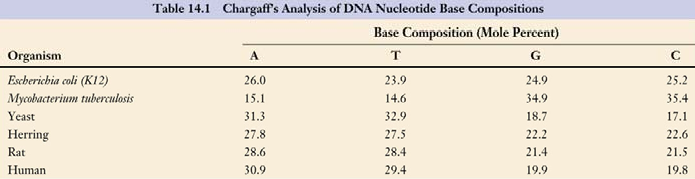 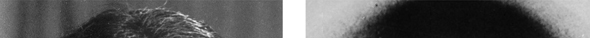 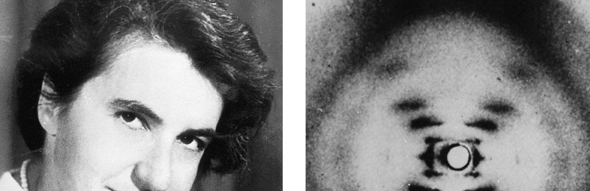 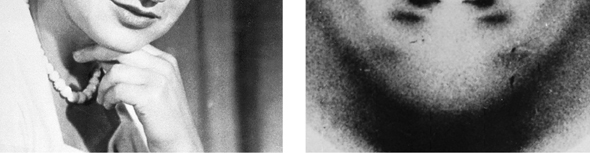 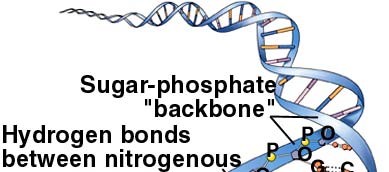 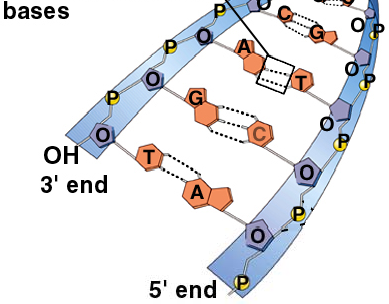 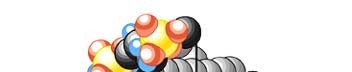 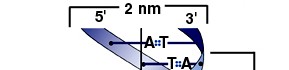 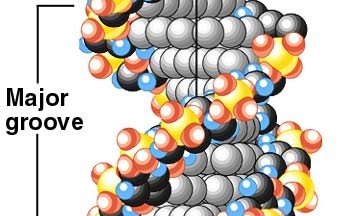 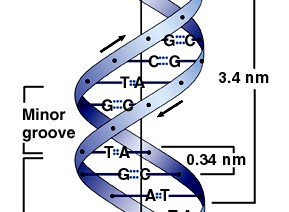 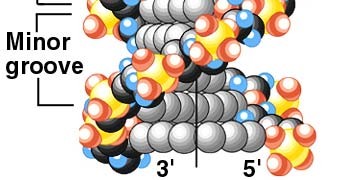 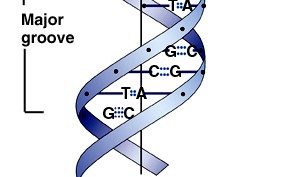 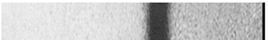 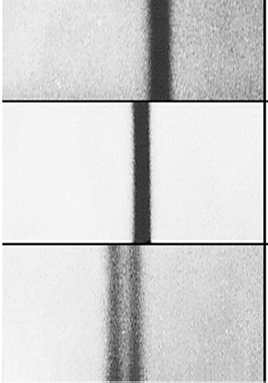 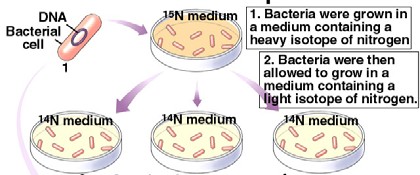 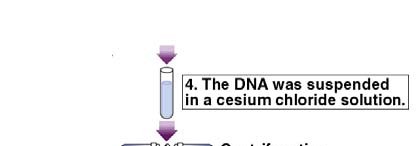 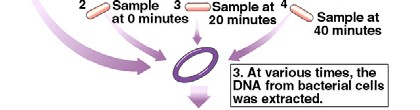 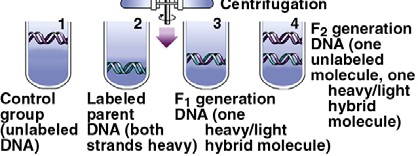 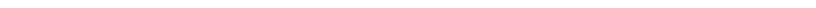 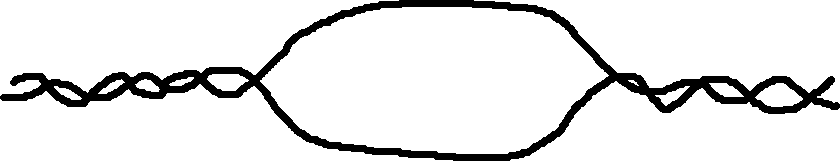 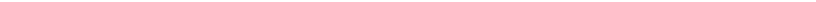 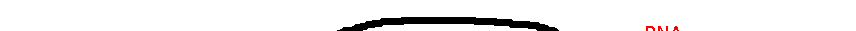 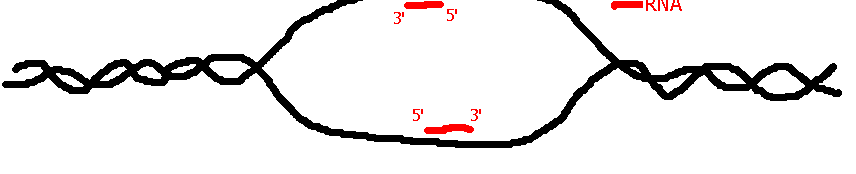 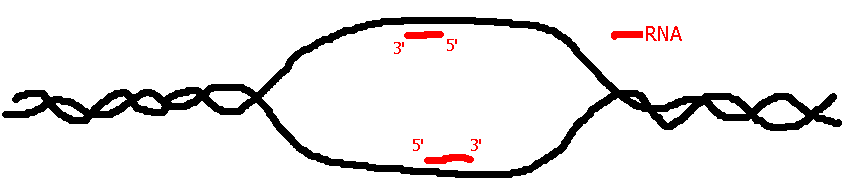 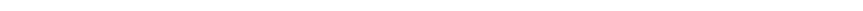 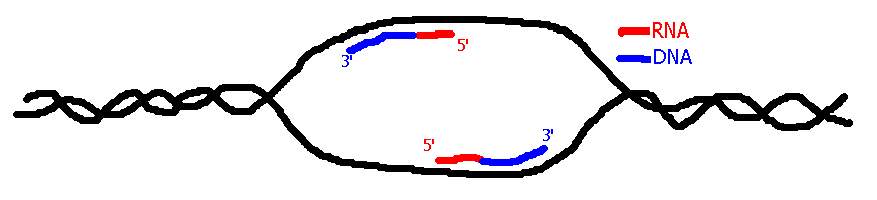 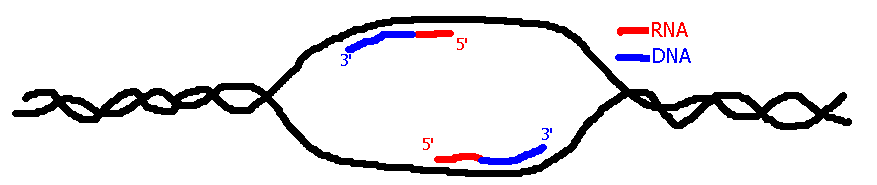 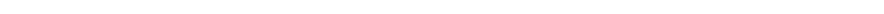 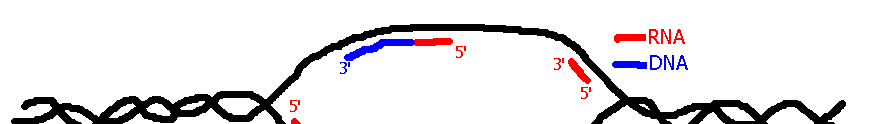 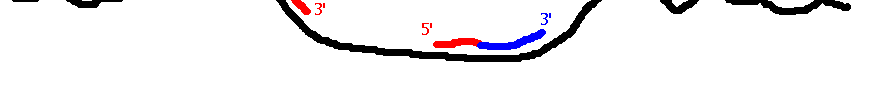 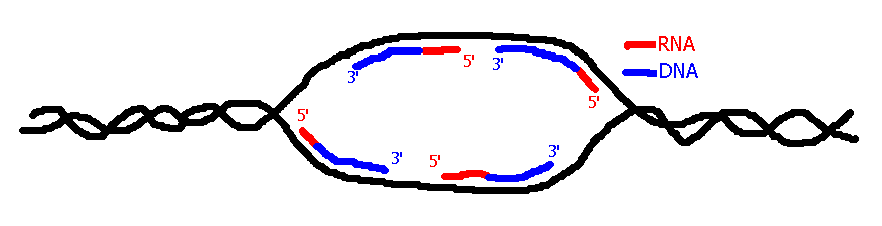 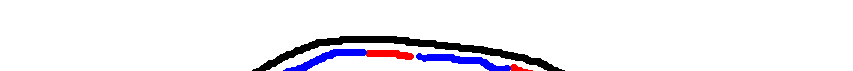 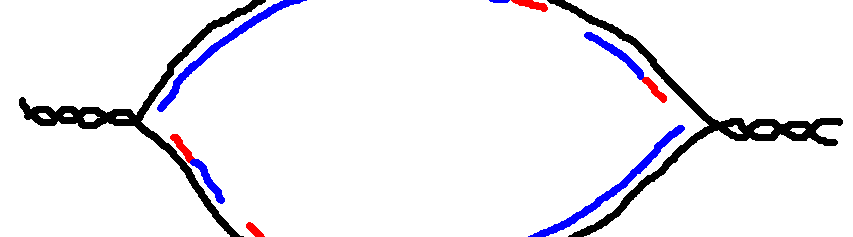 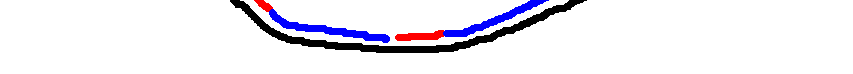 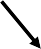 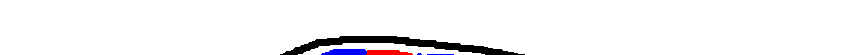 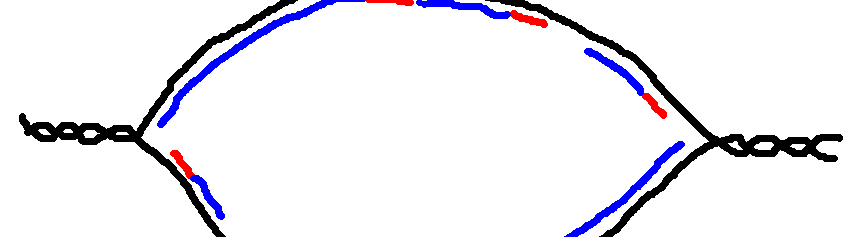 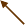 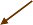 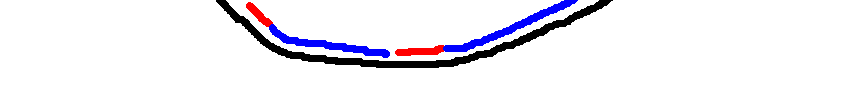 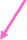 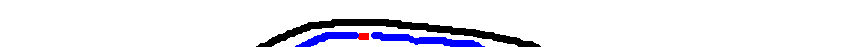 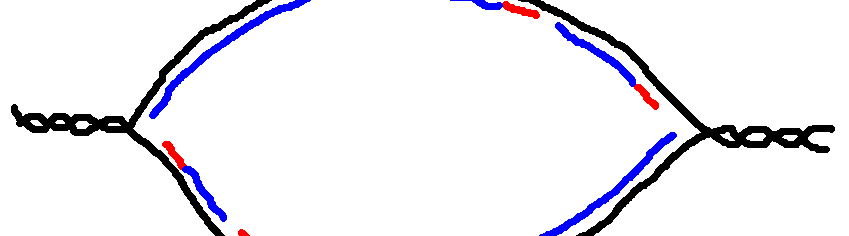 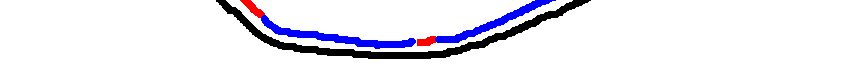 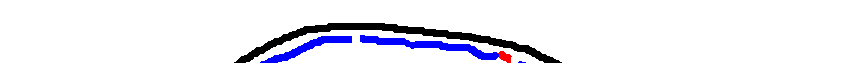 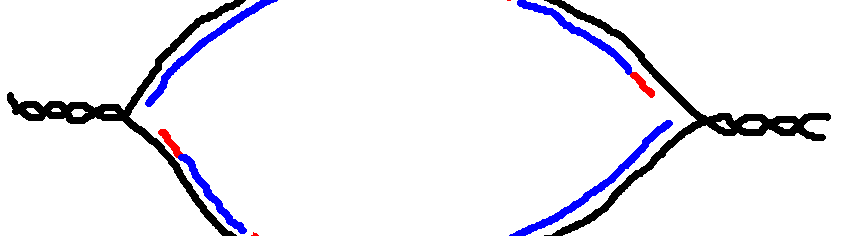 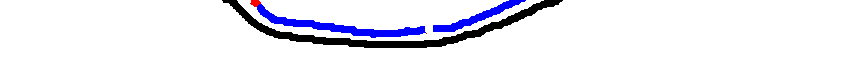 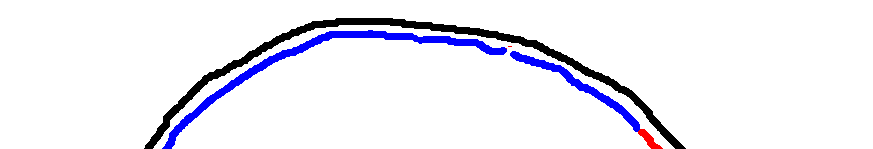 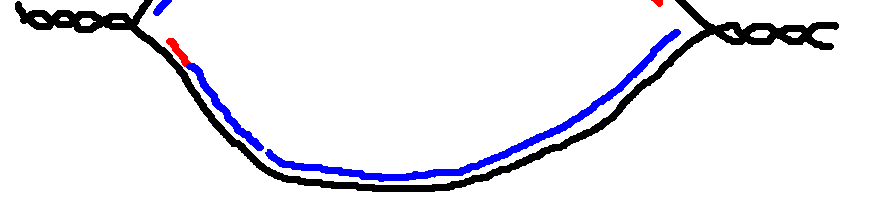 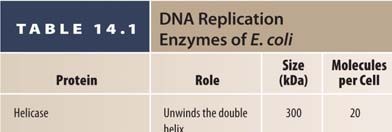 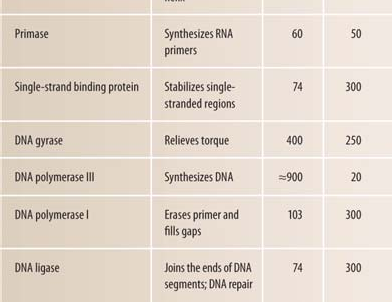 29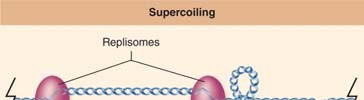 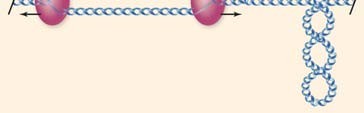 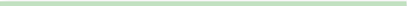 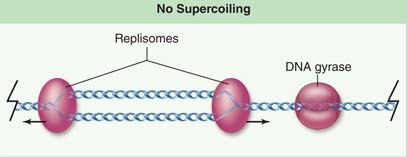 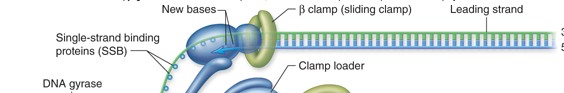 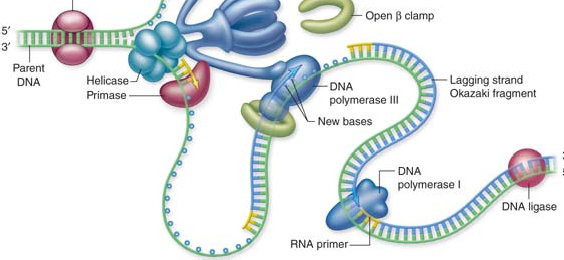 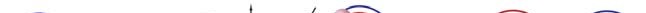 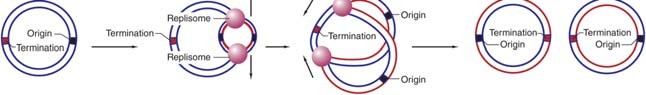 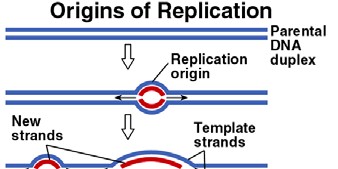 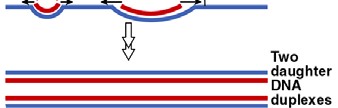 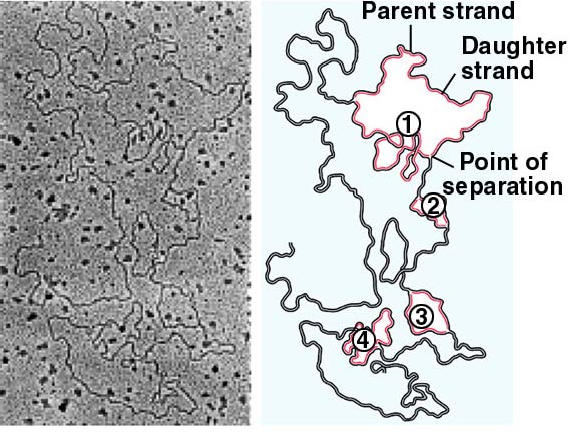 Reference: https://www.nicholls.edu/biol-ds/biol155/Lectures/DNA.pdf 